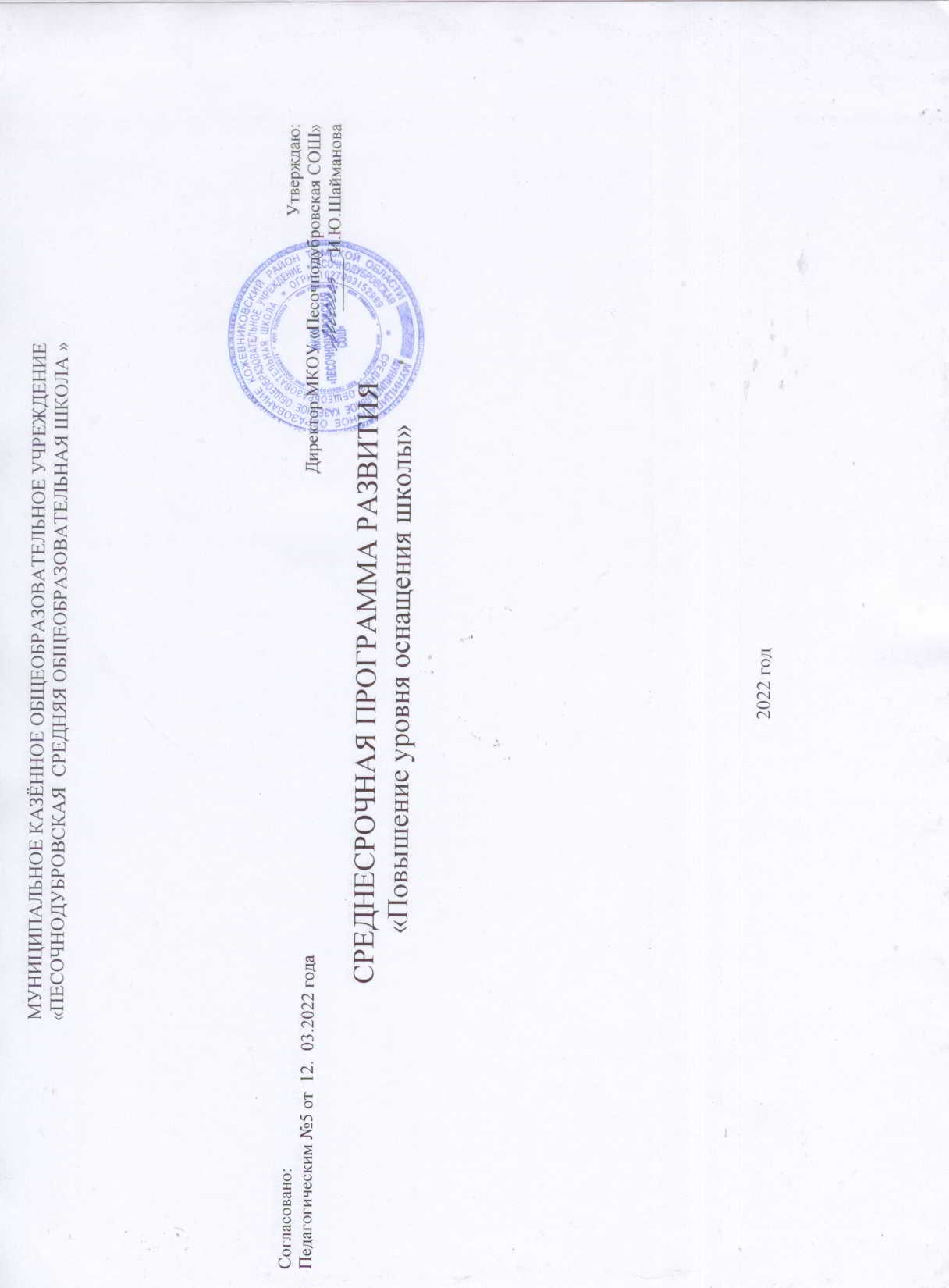 ПаспортДОРАБОТАННАЯ7Дорожная карта реализации программыНаименование ПрограммыПрограмма повышения уровня оснащения школы1Цель Цель: Совершенствование инфраструктуры школы, способной обеспечить качественное проведение образовательного процесса.2Задачи Задачи:1.Провести косметический ремонт кабинетов и всех помещений,  в соответствии с требованиями ФГОС, СанПиН..2. Обновить дизайн в кабинетах «Точка Роста» ( кабинет химии, физики, биологии).3. Укрепить материально-техническую базу , за счёт финансирования  проекта «Точка Роста» естественно-научной и технологической направленности.4. Подключить все компьютеры в локальную сеть и оптоволокну (скоростному интернету).3Целевые индикаторы и показатели ПрограммыНаличие компьютерного оборудования в достаточном количестве Обновление оснащения «Точки роста»Качественный ремонт учебных помещений4Сроки и этапы реализации ПрограммыПервый этап - Подготовительный: март-апрель 2022 года: проведение аналитической и диагностической работы.Второй этап - Основной: май 2022 - август 2022 года: методическое, кадровое и информационное обеспечение программы, ее реализация. Третий этап - Обобщающий: июнь 2022 - август 2022 года. Итоговый анализ.5Основные мероприятия или проекты Программы/ перечень подпрограммУкрепление оснащённости школы. Косметический ремонт учебных кабинетов и помещений школы. Оформление трёх кабинетов «Точки Роста».6Ожидаемые конечные результаты реализации ПрограммыОбновление материальной базы учреждения, позволяющего в комплексе обеспечивать осуществление образовательного процесса.Положительная динамика оснащения учебно-лабораторным и мультимедийным оборудованием. «Точки Роста» -2022г.Обеспеченность обучающихся учебниками 100%Наличие локальной сети.7ИсполнителиАдминистрация школы Педагогический коллектив школы Обслуживающий персонал школы8Порядок управления реализацией ПрограммыДиректор - руководитель программы. Определяет структуру управления программой, решает финансовые, кадровые, хозяйственные, научные, и иные вопросы, обеспечивает контроль за всеми видами деятельности учреждения по выполнению программы, подведение итогов и оформление результатов программы, разрабатывает нормативную базу.Задача Дата реализацииПоказателиОтветственныеПровести косметический ремонт кабинетов и всех помещений,  в соответствии с требованиями ФГОС, СанПиНИюль 2022Проведен косметический ремонт во всех кабинетах и рекреациях школы. Расставлена мебель в соответствии САНПИН.Заведующие кабинетамиОбновить дизайн в кабинетах «Точка Роста» ( кабинет химии, физики, биологии).Август 2022В кабинеты химии, физики закуплены жалюзи, таблички, стенды  в соответствии требований «Точка РОСТА».Заведующие кабинетамиУкрепить материально-техническую базу , за счёт финансирования  проекта «Точка Роста» естественно-научной и технологической направленностиМарт-июнь 2022Закуплены цифровые лаборатории по химии, экологии, физиологии, биологии, физики; комплекты по робототехнике, МФУ , три ноутбука.Администрация школыПодключить все компьютеры в локальную сеть и оптоволокну (скоростному интернету)Март 2022 13 кабинетов  подключены в  школьную   локальную сеть.Администрация школы, учитель информатикиОбновить  настройки WI-FI через адаптеры во всех помещениях школы.Апрель-май2022Обновлены  настройки WI-FI через адаптеры во всех помещениях школыАдминистрация школы, учитель информатики